Цель проекта: интеграция интернет-магазина в текущие бизнес-процессы.Текущая модель: установлена база "Центральный узел базы розница" и "Распределённые узлы базы розница" в каждом магазине.Что необходимо для достижения цели проекта:Приобрести программный продукт "1С Управление торговлей";Установить в УТ "модуль обмена с Битриксом";Загрузить данные с 1С Розницы в УТ;Доработка карточек товаров;Настроить обмен УТ с Интернет-магазином (Битрикс);Настроить обмен с УТ-Розница.Предварительная модель работы системы.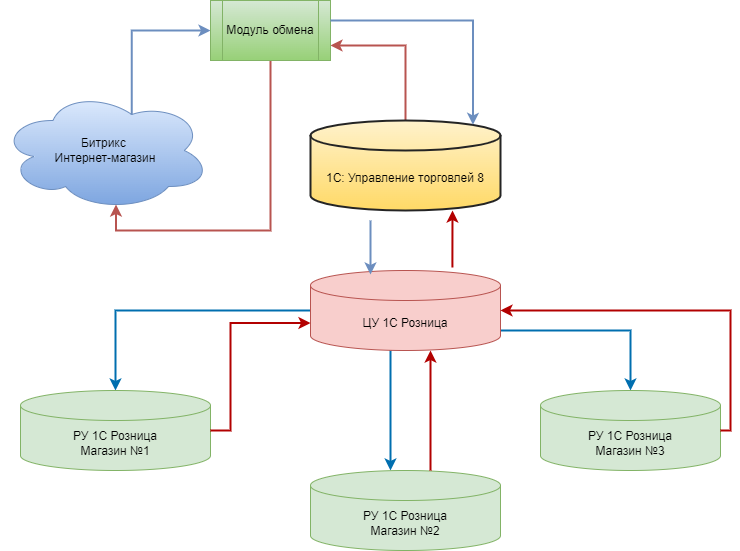 Аргументация данного решения. Данное решение предложено так как модуль обмена с сайтом реализован для 1С Розница, только в виде "Расширения". Последующая установка или доработка данного "Расширения" может повлечь за собой риски в виде:Дорогостоящей доработки функционала расширения;Снижение быстродействия работы системы;Отсутствие "Оптового блока" в текущем решении.Предварительная схема работы обработки заказами:Формирование заказа на сайтеЗагрузка заказа в 1СПодтверждение заказа в 1СВыгрузка заказа на сайт со статусом "подтверждено"Загрузка заказа в ЦУ Розница и дальше в РУ РозницаСроки, стоимость задач, согласовываются с исполнителем:Задача №1Приобрести программный продукт "1С Управление торговлей" на одного пользователя (для заказчика)Задача №2Установка УТ и встраивание модуля обмена с Битриксом. Задача №3Загрузка данных с 1С Розницы в УТ. Задача №4Доработка карточек товара настроить структуру свойствам и характеристик для сайта.Задача №5Настройка и тестирование обмена УТ с Интернет-магазином (Битрикс).Задача №6Настройка обмена с УТ-Розница.Задача №7Запуск и поддержка новой системы